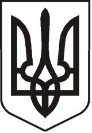                                                              У К Р А Ї Н АЛ У Г А Н С Ь К А    О Б Л А С Т ЬП О П А С Н Я Н С Ь К А    М І С Ь К А    Р А Д АШОСТОГО СКЛИКАННЯРОЗПОРЯДЖЕННЯміського голови« 24   »    01     2020 р.                        	м. Попасна                                              № 02-02/11Про створення комісії з оприбуткування в´їзної стели в північній частині міста Попасна, яка не знаходяться  у комунальній власності територіальної  громади містаЗ метою належного утримання та безпечної експлуатації виявленої   в’їзної стели в північній частині міста,  на підставі доповідної записки, на виконання Наказу Міністерства регіонального розвитку, будівництва та житлово-комунального  господарства України  від 29.10.2012 № 550,   керуючись п. 20 ч.4 ст. 42 Закону України «Про місцеве самоврядування в Україні»:Створити комісію з оприбуткування в’їзної стели, яка була виявлена  в північній частині міста Попасна, яка не знаходиться у комунальній власності територіальної громади міста Попасна:Хащенко Д.В.. – заступник міського голови, голова комісії;Бондарева М.О.- начальник відділу ЖКГ, архітектури, містобудування та землеустрою,  заступник голови комісії;Кандаурова Т.В. – спеціаліст  відділу ЖКГ,  архітектури, містобудування та землеустрою, секретар комісії;Члени комісії:Кучеренко К.Ю. – головний спеціаліст відділу ЖКГ, архітектури, містобудування та землеустрою виконкому міської ради;Омельченко Я.С.. – начальник фінансово-господарського відділу – головний бухгалтер виконкому міської ради, член комісії; Смєлаш В.Г. - директор Попаснянського КП «СКП»;Шингірій С.О. – представник Громадської організації «Агенція місцевого розвитку територіальної громади міста Попасна», член комісії;Мелюшев В.М. депутат Попаснянської міської ради,  голова комісії з питань бюджету, фінансів, соціально-економічного розвитку, комунальної власності та регуляторної політикиКомісії здійснити оприбуткування виявленої в’їзної стели  в північній частині міста Попасна у відповідності з чинним законодавством про що скласти відповідний акт.Контроль за виконанням цього розпорядження залишаю за собою.Міський голова                                                                                  Ю.І.Онищенко            Підготувала: Кандаурова  Т.В.  2-12-25ДОВІДКАпогодження проекту рішення  міської ради або  виконкому  міської ради чи розпорядження  міського голови  (необхідне підкреслити)від «          »                  2020  р.    № ____ Про створення комісії з оприбуткування  в´їзної стели в північній частині міста Попасна, яка не знаходиться у комунальній власності територіальної громади містаХто пропонує: старший інспектор відділу ЖКГ, архітектури, містобудування та землеустрою – Кандаурова Т.В.Мотиви необхідності прийняття  рішення  міської ради або  виконкому  міської ради чи розпорядження  міського голови:    :   упорядкування документації   Проект погоджено:Зауваження:_____________________________________________________________________________________________________________________________________________________________________________________________________________________________Висновок:__________________________________________________________________________________________________________________________________________________Начальник відділу                                                                        __________     Бондарева М.О.                       Відповідальний за підготовкупогодження проекту рішенняміської ради або  виконкому  міської ради чи розпорядження  міського голови  «_______»____________2020 р. № ____              ________       Кандаурова Т.В.    Номер телефону:  2-12-25                                              Прийняте рішення міської ради або  виконкому міської ради чи розпорядження  міського голови     №  ______ від «___» _____________2020 р.Направити:  Попаснянське КП «СКП», для роботиПрізвище, ім’я, по батьковіПосадаДатаПідписХащенко Д.В.заступник міського головиКоваленко В.П.начальник  юридичного відділуКулік Л.А.керуючий справами